РОССИЙСКАЯ ФЕДЕРАЦИЯОРЛОВСКАЯ ОБЛАСТЬТРОСНЯНСКИЙ РАЙОНАДМИНИСТРАЦИЯ МУРАВЛЬСКОГО СЕЛЬСКОГО ПОСЕЛЕНИЯПОСТАНОВЛЕНИЕот 3 июня 2014 года                                                                                        № 24 с. Муравль  Об утверждении порядка сдачи в аренду земель сельскохозяйственного назначения,находящихся на территории Муравльского сельского поселения Троснянского района Орловской области  В соответствии с п.п.1,2 ст.6 Закона Орловской области от 05.06.2003 года № 331 – ОЗ « Об обороте земель сельскохозяйственного назначения в Орловской области», в соответствии с федеральным законодательством администрация Муравльского сельского поселения ПОСТАНОВЛЯЕТ :1. Утвердить Порядок сдачи в аренду земли сельскохозяйственного назначения, находящихся на территории Муравльского сельского поселения Троснянского района, согласно приложению 1.2. Утвердить Типовой договор аренды находящихся в муниципальной собственности земельных участков, согласно приложения 2.3. Утвердить Расчет арендной платы за землю на 20______ год, согласно приложения 3.4. Контроль за исполнением настоящего постановления возложить на главу сельского поселения. 5 .Настоящее постановление подлежит обнародованию в установленном порядке.Глава сельского поселения Е.Н.Ковалькова 


Приложение 1к Постановлениюадминистрации Муравльского сельского поселения Троснянского районаот 03.06.2014  № 24 ПОРЯДОКСДАЧИ В АРЕНДУ ЗЕМЕЛЬ СЕЛЬСКОХОЗЯЙСТВЕННОГО НАЗНАЧЕНИЯ,НАХОДЯЩИХСЯ НА ТЕРРИТОРИИ МУРАВЛЬСКОГО СЕЛЬСКОГО ПОСЕЛЕНИЯ ТРОСНЯНСКОГО РАЙОНАОРЛОВСКОЙ ОБЛАСТИ1. Общие положения1.1 Настоящий порядок разработан в соответствии с Земельным кодексом Российской Федерации, Гражданским кодексом Российской Федерации, Федеральным законом от 17.04.2006 N 53-ФЗ "О внесении изменений в Земельный кодекс Российской Федерации", иными нормативными правовыми актами.1.2. Настоящий порядок определяет основные правила предоставления в аренду земель сельскохозяйственного назначения, находящихся на территории Муравльского сельского поселения Троснянского района.1.3. Земли сельскохозяйственного назначения на территории Муравльского сельского поселения Троснянского района, Орловской области независимо от категорий участников земельных отношений, предоставляются в аренду:- из земель, находящихся в муниципальной собственности Муравльского сельского поселения Троснянского района, Орловской области - на основании постановления администрации Муравльского сельского поселения Троснянского района;- из земель, находящихся в государственной собственности - на основании постановлений Правительства Орловской областиДо разграничения государственной собственности на землю не разграниченные земельные участки, расположенные на территории Муравльского сельского поселения Троснянского района, Орловской области предоставляются в аренду на основании постановления администрации Муравльского сельского поселения Троснянского района, если иное не установлено законодательством Российской Федерации. Постановление главы администрации Муравльского сельского поселения Троснянского района о предоставлении земель сельскохозяйственного назначения в аренду должно содержать сведения о местонахождении земель сельскохозяйственного назначения, его площади, кадастровом номере, номере кадастрового квартала - для вновь образованных земель сельскохозяйственного назначения, разрешенном использовании, сроке аренды, а также о наличии ограничений, обременений на земли сельскохозяйственного назначения. Постановление о предоставлении земель сельскохозяйственного назначения в аренду с множественностью лиц на стороне арендатора должно дополнительно содержать сведения о порядке пользования землями сельскохозяйственного назначения арендаторами в соответствии с пунктом 1 статьи 35 Земельного кодекса РФ на основании документов землеустроительного дела.Копия постановления главы администрации Муравльского сельского поселения Троснянского района, заверенная надлежащим образом, выдается заявителю не позднее 7 дней с момента принятия постановления в 3-х экземплярах.1.4.Полномочия по заключению, изменению и расторжению договоров аренды земель сельскохозяйственного назначения от имени Муравльского сельского поселения Троснянского района Орловской области осуществляет комитет по управлению муниципальным имуществом администрации Троснянского района (далее - комитет по управлению имуществом), который выступает арендодателем по договорам аренды земельных участков.Договоры аренды земельных участков подписываются председателем комитета по управлению имуществом.1.5. При переоформлении договоров аренды комитет по управлению имуществом является правопреемником арендодателя - администрации Муравльского сельского поселения Троснянского района, Орловкой области выступавшего в качестве арендодателя земель сельскохозяйственного назначения от имени Троснянского муниципального образования.2. Порядок рассмотрения заявлений о предоставленииземель сельскохозяйственного назначения в аренду2.1. Земли сельскохозяйственного назначения могут быть предоставлены в аренду юридическим и физическим лицам (далее - заявители) для целей, не противоречащих действующему законодательству.2.2 Администрация Муравльского сельского поселения Троснянского района Орловской области обязана обеспечить управление и распоряжение земельными участками, которые находятся в собственности и (или) ведении, на принципах эффективности, справедливости, публичности, открытости и прозрачности процедур предоставления таких земельных участков. 2.3. Рассмотрению подлежат все заявки, поступившие до определенного указанными процедурами срока. Не допускается установление приоритетов и особых условий для отдельных категорий граждан, если иное не предусмотрено законом.2.4. Администрация Муравльского сельского поселения Троснянского района Орловской области обязано обеспечить подготовку информации о земельных участках, которые предоставляются гражданам и юридическим лицам на определенном праве и предусмотренных условиях (за плату или бесплатно) и заблаговременную публикацию такой информации.2.5. Граждане, заинтересованные в предоставлении или передаче земельных участков в аренду из земель, находящихся в государственной или муниципальной собственности для целей, не связанных со строительством , подают в письменной или электронной форме с использованием информационной телекоммуникационной сети общего пользования, в т.ч. сети « Интернет» , включая единый портал государственных и муниципальных услуг , заявления в исполнительный орган государственной власти и администрацию Муравльского сельского поселения Троснянского района Орловской области на имя главы администрации Муравльского сельского поселения Троснянского района Орловской области. В заявлении должно быть указано: цель использования земельного участка, его предполагаемые размеры и местоположение, испрашиваемое право на землю.2.6 Администрация Муравльского сельского поселения Троснянского района Орловской области делает отметку в специальном журнале о дате поступления заявления с визой главы администрации Муравльского сельского поселения Троснянского района Орловской области2.7. Администрация Муравльского сельского поселения Троснянского района Орловской области в месячный срок со дня поступления указанного заявления или обращения направляет соответствующий ответ заявителю, а так же готовит проект постановления администрации Муравльского сельского поселения Троснянского района Орловской области о предоставлении в аренду либо отказе в предоставлении в аренду земель сельскохозяйственного назначения (при наличии оснований для отказа). 2.8. Администрация Муравльского сельского поселения Троснянского района Орловской области с учетом зонирования территории в случае предоставления земель сельскохозяйственного назначения в аренду, утверждает и выдает заявителю схему расположения земельного участка на кадастровом плане или кадастровой карте соответствующей территории. 2.9.Заявитель за свой счет обеспечивает выполнение в отношении земельного участка кадастровых работ и обращается с заявлением об осуществлении государственного кадастрового учета этого земельного участка в установленном порядке. 2.10 Администрация Муравльского сельского поселения Троснянского района Орловской в двухнедельный срок со дня предоставления кадастрового паспорта испрашиваемого земельного участка принимает решение о предоставлении в аренду земельного участка заявителю и направляет ему копию решения с приложением кадастрового паспорта этого земельного участка. Копия решение о предоставлении земельного участка в аренду с приложением кадастрового паспорта этого земельного участка может быть выдана (направлена) через многофункциональный центр.2.11. Передача в аренду находящихся в государственной или муниципальной собственности земельных участков из земель сельскохозяйственного назначения осуществляется на основании нормативного правового акта, устанавливающего процедуры и критерии предоставления таких земельных участков в случае, если имеется только одно заявление о передаче земельных участков из земель сельскохозяйственного назначения в аренду, при условии предварительного и заблаговременного опубликования сообщения о наличии предлагаемых для такой передачи земельных участков в средствах массовой информации, определенных субъектом Российской Федерации. При этом принятие решения о передаче земельных участков в аренду допускается при условии, что в течение месяца с момента опубликования сообщения не поступили иные заявления. Положения настоящего пункта не распространяются на случаи, предусмотренные в пункте 2.142.12. (см. текст в предыдущей редакции)В случае если подано два и более заявлений о передаче земельных участков из земель сельскохозяйственного назначения в аренду, такие земельные участки предоставляются в аренду на торгах (конкурсах, аукционах).Организация и проведение торгов (конкурсов, аукционов) по продаже земельных участков из земель сельскохозяйственного назначения, а также права на заключение договоров аренды таких земельных участков осуществляются в соответствии со статьей 38 Земельного кодекса Российской Федерации.2.13 Переданный в аренду гражданину или юридическому лицу земельный участок может быть приобретен таким арендатором в собственность по рыночной стоимости, сложившейся в данной местности, или по цене, установленной законом субъекта Российской Федерации, по истечении трех лет с момента заключения договора аренды при условии надлежащего использования этого земельного участка.(см. текст в предыдущей редакции)Решение о предоставлении земельного участка в собственность или об отказе в его предоставлении в собственность должно быть принято в течение тридцати дней со дня подачи таким арендатором заявления в письменной форме в исполнительный орган государственной власти или в администрацию Муравльского сельского поселения Троснянского района Орловской области, обладающие правом предоставления соответствующих земельных участков в пределах их компетенции. Перечень документов, которые могут подтверждать надлежащее использование земельного участка, устанавливается федеральным органом исполнительной власти, осуществляющим функции по выработке и реализации государственной политики и нормативно-правовому регулированию в сфере земельных отношений (в части, касающейся земель сельскохозяйственного назначения), по государственному мониторингу таких земель.(см. текст в предыдущей редакции)Сельскохозяйственные угодья, предоставленные сельскохозяйственным организациям на праве постоянного (бессрочного) пользования, в соответствии со статьей 28 Земельного кодекса Российской Федерации могут предоставляться гражданам на праве общей собственности бесплатно в случаях, предусмотренных законами субъектов Российской Федерации.Земельные участки, находящиеся в фонде перераспределения земель, могут передаваться гражданам и юридическим лицам в аренду на возмездной или безвозмездной основе в случаях, установленных федеральными законами и законами субъектов Российской Федерации.2.14 Земельные участки из земель сельскохозяйственного назначения, находящиеся в государственной или муниципальной собственности передаются религиозным организациям (объединениям), казачьим обществам, научно-исследовательским организациям, образовательным учреждениям сельскохозяйственного профиля для осуществления сельскохозяйственного производства, сохранения и развития традиционного образа жизни, хозяйствования , гражданам для сенокошения и выпаса скота в аренду в порядке, установленном статьей 34 Земельного кодекса Российской Федерации.При этом выкуп арендуемого земельного участка в собственность не допускается.2.15 Земельный участок, находящийся в муниципальной собственности и выделенный в счет земельных долей, находящихся в муниципальной собственности, передается использующим такой земельный участок сельскохозяйственной организации или крестьянскому (фермерскому) хозяйству в аренду без проведения торгов в случае, если сельскохозяйственная организация или крестьянское (фермерское) хозяйство обратились в администрацию Муравльского сельского поселения Троснянского района Орловской области с заявлением о заключении договора аренды такого земельного участка в течение шести месяцев с момента государственной регистрации права муниципальной собственности на такой земельный участок. При этом цена такого земельного участка устанавливается в размере не более 15 процентов его кадастровой стоимости, а арендная плата - в размере 0,3 процента его кадастровой стоимости.(см. текст в предыдущей редакции) Администрация Муравльского сельского поселения Троснянского района Орловской области в собственности которой находится земельный участок, выделенный в счет земельных долей, находящихся в муниципальной собственности, не позднее чем в течение двух недель со дня возникновения права муниципальной собственности на такой земельный участок обязан опубликовать в средствах массовой информации, определенных субъектом Российской Федерации, и разместить на официальном сайте в сети "Интернет" (при его наличии) информацию о возможности приобретения такого земельного участка на условиях, предусмотренных настоящим пунктом. Указанная информация размещается также на информационных щитах, расположенных на территории Муравльского сельского поселения Троснянского района Орловской области2.16. Земельные участки из земель сельскохозяйственного назначения, занятые оленьими пастбищами в районах Крайнего Севера, отгонными пастбищами и находящиеся в государственной или муниципальной собственности, могут быть переданы гражданам и юридическим лицам только на праве аренды на срок не менее чем пять лет.(см. текст в предыдущей редакции)Примечание:В случае если в правоустанавливающих документах на земельные участки крестьянских (фермерских) хозяйств, предоставленные или приобретенные в установленном законодательством РФ порядке до дня вступления в силу Федерального закона от 28.12.2013 N 446-ФЗ, указаны наименования видов разрешенного использования, отличающиеся от наименования, устанавливаемого в соответствии с данным Федеральным законом (в ред. 28.12.2013), переоформление правоустанавливающих документов на такие земельные участки не требуется Приобретение сельскохозяйственными организациями, а также крестьянскими (фермерскими) хозяйствами для осуществления их деятельности права аренды земельных участков, которые находятся у них на праве постоянного (бессрочного) пользования или праве пожизненного наследуемого владения, осуществляется в соответствии с Федеральным законом от 25 октября 2001 года N 137-ФЗ "О введении в действие Земельного кодекса Российской Федерации". Земельные участки из земель сельскохозяйственного назначения приобретаются в собственность по цене, установленной законом субъекта Российской Федерации в размере не более 15 процентов кадастровой стоимости сельскохозяйственных угодий. Законами субъектов Российской Федерации устанавливаются случаи бесплатного предоставления земельных участков из земель сельскохозяйственного назначения.(см. текст в предыдущей редакции)3. Порядок оформления договора аренды3.1 Заявитель представляет в комитет по управлению имуществом заявление с просьбой заключить договор аренды земель сельскохозяйственного назначения. К заявлению должны быть приложены следующие документы:- постановление главы администрации Муравльского сельского поселения Троснянского района Орловской области - 3 экз.;- кадастровый план земель сельскохозяйственного назначения - 3 экз.;- план земель сельскохозяйственного назначения (с обязательным его согласованием с управлением архитектуры и градостроительства администрации Троснянского района Орловской области при формировании нового земельного участка) - 3 экз.К заявлению юридического лица дополнительно прилагаются копии учредительных документов (устав, свидетельство о государственной регистрации, свидетельство о постановке на учет в налоговом органе).К заявлению индивидуального предпринимателя прилагается копия свидетельства о государственной регистрации, копия свидетельства о постановке на учет в налоговом органе, копия документа, удостоверяющего личность.Физическое лицо представляет копию документа, удостоверяющего личность.Представитель заявителя - юридического лица представляет в комитет по управлению имуществом доверенность, подписанную руководителем юридического лица и скрепленную печатью, представитель физического лица (в т.ч. индивидуального предпринимателя) - доверенность, удостоверенную нотариально. В доверенности должно быть прямо предусмотрено право представителя на заключение в интересах заявителя договора аренды земель сельскохозяйственного назначения.В случае предоставления земель сельскохозяйственного назначения в аренду с множественностью лиц на стороне арендатора при обращении двух и более лиц к заявлению прилагаются документы, устанавливающие порядок пользования данными землями сельскохозяйственного назначения с учетом сложившегося порядка пользования землями сельскохозяйственного назначения.3.2. Комитет по управлению имуществом на основании поступивших документов в течение 7 дней оформляет договор аренды.3.3. В случае не оформления договора аренды в течение трех месяцев после издания соответствующего постановления главы администрации Муравльского сельского поселения Троснянского района Орловской области по вине Заявителя комитет по управлению имуществом направляет необходимые документы в администрацию Муравльского сельского поселения Троснянского района Орловской области для подготовки проекта постановления администрации Муравльского сельского поселения Троснянского района Орловской области об отмене постановления главы администрации Муравльского сельского поселения Троснянского района Орловской области об утверждении типового договора аренды.3.4. Основным документом, регламентирующим отношения арендодателя с арендатором, является договор аренды земель сельскохозяйственного назначения.Типовой договор аренды земель сельскохозяйственного назначения на территории (в границах) Муравльского сельского поселения Троснянского района Орловской области утверждается постановлением главы администрации Муравльского сельского поселения Троснянского района Орловской области и должен предусматривать условия о размере, сроках и порядке внесения арендной платы, сроке аренды, права и обязанности сторон, ответственность за неисполнение либо ненадлежащее исполнение договора аренды, порядок рассмотрения споров и расторжения договора.Договор аренды составляется в 3-х экземплярах.3.5. Договор аренды может быть заключен на срок от 3 до 49 лет.3.6. Договоры аренды земель сельскохозяйственного назначения, заключенные на срок три года и более, и дополнительные соглашения к ним подлежат государственной регистрации в порядке, установленном Федеральным законом от 21.07.1997 N 122-ФЗ "О государственной регистрации прав на недвижимое имущество и сделок с ним".3.7. По истечении срока действия договора аренды земель сельскохозяйственного назначения арендатор в преимущественном порядке перед другими лицами имеет право заключить договор аренды земель сельскохозяйственного назначения на новый срок (при условии отсутствия существенных нарушений договора и своевременного внесения арендных платежей), за исключением случаев, предусмотренных п. 3 ст. 35 и п. 1 ст. 36 и ст. 46 Земельного кодекса Российской Федерации на дополнительно согласованных сторонами условиях по письменному заявлению, направленному арендодателю не позднее чем за 3 (три) месяца до истечения срока действия договора.3.8. Арендатор имеет право только с предварительного письменного согласия арендодателя, если иное не установлено действующим законодательством, передавать свои права и обязанности по договору аренды земель сельскохозяйственного назначения третьим лицам, в том числе внести их в качестве вклада в уставный капитал хозяйственного товарищества или общества либо паевого взноса в производственный кооператив в пределах срока аренды земель сельскохозяйственного назначения. Арендные права на земли сельскохозяйственного назначения могут быть переданы арендатором в залог исключительно с письменного согласия арендодателя.Только с предварительного письменного согласия арендодателя арендатор вправе передавать земли сельскохозяйственного назначения в субаренду, а также в пользование третьим лицам на иных условиях, в т.ч. по договору простого товарищества, в пределах срока аренды.3.9. Внесение изменений в договор и расторжение договора осуществляется на основании соответствующего постановления главы администрации Муравльского сельского поселения Троснянского района. Орловской области4. Контроль за использованием земель сельскохозяйственного назначения,переданных в аренду4.1. Учет заключенных договоров аренды земель сельскохозяйственного назначения осуществляется комитетом по управлению имуществом.4.2. Комитет по управлению имуществом:- осуществляет регистрацию заключенных договоров аренды земель сельскохозяйственного назначения;- контролирует выполнение арендаторами принятых в соответствии с договором аренды обязательств по содержанию и использованию земель сельскохозяйственного назначения, а также своевременному и полному внесению арендных платежей.4.3. В случае признания договора аренды незаключенным и при наличии задолженности арендатора комитет по управлению имуществом администрации Троснянского района Орловской области осуществляет взыскание денежных средств с арендатора в возмещение стоимости неосновательного обогащения в соответствии с нормами гражданского законодательства.5. Порядок определения размера арендной платы5.1. За земли, переданные в аренду, взимается арендная плата.Арендная плата перечисляется в полном объеме на счета органов федерального казначейства с последующим распределением между уровнями бюджетной системы Российской Федерации по нормативам, установленным федеральным законом.После разграничения государственной собственности на землю на федеральную собственность, собственность субъектов Российской Федерации и собственность муниципальных образований плательщики арендной платы за земельные участки перечисляют указанные платежи на счета органов федерального казначейства для последующего зачисления их в доходы соответствующих бюджетов в зависимости от установленного права собственности на земли сельскохозяйственного назначения.Размер, условия и сроки внесения арендной платы за земли сельскохозяйственного назначения, переданный в аренду, устанавливаются договором аренды.5.2. Базовые ставки арендной платы с учетом зон градостроительной ценности и разрешенного использования земель сельскохозяйственного назначения утверждаются постановлением главы администрации Муравльского сельского поселения Троснянского района Орловской области.5.3. Размер арендной платы может быть пересмотрен арендодателем один раз в год (п. 3 ст. 614 Гражданского кодекса Российской Федерации).Изменение размера арендной платы производится арендодателем в уведомительном порядке без заключения сторонами дополнительных соглашений к договору аренды путем направления арендатору не менее чем за 30 дней письменного извещения с указанием нового размера арендной платы и даты, с которой вступают в силу новые ставки арендной платы.Приложение 2  к Постановлениюадминистрации Муравльского сельского поселения Троснянского районаот 03.06.2014  № 24 ТИПОВОЙ ДОГОВОР АРЕНДЫнаходящегося в муниципальной собственности земельного участка                                   "___" __________________ 200__ г.____________________________(место заключения договора)   ___________________________________________________________________              (уполномоченный на заключение договора аренды орган)в лице начальника управления ______________________, действующего на основанииПоложения, утвержденного Постановлением администрации _________   от_______№________ , именуемое в дальнейшем   Арендодатель, и ______________                                              (гражданин или юридическое лицо)в лице ______________________________________________________________________действующего на основании ___________________________________________________,именуемый в дальнейшем   Арендатор, и именуемые в дальнейшем   Стороны,     на основании ____________________________________________________________________(реквизиты решения уполномоченного на распоряжение     земельными    участками______________ заключили настоящий Договор (далее - Договор) о нижеследующем:                             1. Предмет Договора    1.1. Арендодатель предоставляет, а Арендатор принимает в аренду  земельныйучасток из земель ____________________________________________________________                                       (категория земель)с кадастровым N _____________________________________________________________,находящийся по адресу (имеющий адресные ориентиры): ______________________________________________________________________ (субъект Российской Федерации, город, поселок,     село и др.,   улица,   дом,___________________________________________________________ (далее - участок),         строение и др., иные адресные ориентиры)для использования в целях ___________________________________________________,                                        (разрешенное использование)в границах, указанных в кадастровой карте (плане) участка,   прилагаемой     кнастоящему Договору и являющейся его неотъемлемой частью, общей площадью __________________ кв. м.    1.2. На участке имеются __________________________________________________                           (объекты недвижимого имущества и их характеристики)    1.3. Арендатор не вправе без согласия Арендодателя возводить на    участкездания, сооружения и иные объекты недвижимого имущества.                                2. Срок Договора    2.1. Срок аренды участка устанавливается с ______________________ 200__ г.по _____________________ 200__ г.    2.2. Договор, заключенный на срок более одного года, вступает в силу     сдаты его государственной регистрации в органе, осуществляющем  государственную регистрацию прав на недвижимое имущество и сделок с ним.    Договор, заключенный на срок менее чем один год, вступает в силу с    датыего подписания Сторонами.    2.3. Стороны договорились распространить условия   раздела 3    настоящегоДоговора на отношения, возникшие между Сторонами до заключения Договора,     аименно с "__" ____________ 20__ г., со дня, следующего за днем государственнойрегистрации права собственности _______________ на участок.                   3. Размер и условия внесения арендной платы     3.1. Размер арендной платы  с учетом отношений, возникших до    заключенияДоговора, определяется Договором в соответствии с     нормативными     актами,принятыми органами государственной власти Орловской области.    3.2. Расчет арендной платы определен в приложении к Договору и    являетсянеотъемлемой частью Договора.    3.3. Арендная плата по    настоящему       Договору      начисляется     с"__" ________ 20__ г., со дня, следующего за днем государственной  регистрацииправа собственности _______________________ на участок.    3.4. Арендная плата вносится:    а) юридическими лицами и предпринимателями - ежеквартально равными  долями не позднее 15-го числа последнего месяца квартала;    б) физическими лицами-гражданами - равными долями не позднее 15   сентября до 15 ноября текущего года.    3.5. Днем оплаты считается день поступления средств на бюджетный      счетполучателя.    3.6. В случае неуплаты арендных платежей в установленный Договором    срокАрендатор уплачивает Арендодателю пени из расчета 1/300 действующей на  момент образования недоимки ставки рефинансирования Банка России за каждый       день просрочки.    3.7. Размер арендной платы изменяется при изменении   базовой       ставкиарендной платы без согласования с Арендатором и без внесения   соответствующих изменений в настоящий Договор.    При изменении арендной платы Арендодатель       направляет      Арендаторууведомление с приложением расчета арендной платы по форме,       установленной согласно приложению к Договору.    Уведомление о пересчете арендной платы с расчетом является для  Арендатора обязательным для выполнения и после момента получения     его      Арендатором составляет неотъемлемую часть настоящего Договора.    3.8. Размер арендной платы пересматривается в случае перевода   земельногоучастка из одной категории земель в другую или      изменения     разрешенногоиспользования земельного участка  в     соответствии       с      требованиямизаконодательства Российской Федерации.    3.9. Неиспользование участка после заключения Договора аренды не  являетсяоснованием для неуплаты арендных платежей Арендодателю.                          4. Права и обязанности Сторон    4.1. Арендодатель имеет право:    4.1.1. Требовать досрочного расторжения Договора    при      использованииземельного участка не по целевому назначению, а также при        использованииспособами, приводящими к его порче, при невнесении арендной платы более чем за 6 месяцев и нарушении других условий Договора.    4.1.2. На беспрепятственный доступ на территорию арендуемого    земельногоучастка с целью его осмотра на предмет соблюдения условий Договора.    4.1.3. На возмещение убытков, причиненных ухудшением качества участка    иэкологической обстановки в результате хозяйственной деятельности Арендатора, а также по иным основаниям, предусмотренным      законодательством    Российской Федерации.    4.2. Арендодатель обязан:    4.2.1. Выполнять в полном объеме все условия Договора.    4.2.2. В 7-дневный срок передать Арендатору участок по   акту      приема-передачи.    4.2.3. Письменно в десятидневный срок уведомить Арендатора об    измененииномеров счетов для перечисления арендной платы.    4.2.4. Своевременно производить перерасчет арендной платы и   своевременноинформировать об этом Арендатора.    4.3. Арендатор имеет право:    4.3.1. Использовать участок на условиях, установленных Договором.    4.3.2. С письменного согласия Арендодателя сдавать участок в субаренду,  атакже передавать свои права и обязанности по договору третьим лицам.    4.3.3. По истечении срока действия Договора в преимущественном     порядкеперед другими лицами заключить договор аренды на новый срок на   согласованных Сторонами условиях по письменному заявлению, направленному Арендодателю     не позднее чем за 1 (один) месяц до истечения срока действия Договора.    4.4. Арендатор обязан:    4.4.1. Выполнять в полном объеме все условия Договора.    4.4.2. Использовать участок в соответствии с   целевым    назначением    иразрешенным использованием.    4.4.3. Уплачивать в размере и на условиях,    установленных     Договором,арендную плату.    4.4.4. Обеспечить   Арендодателю     (его законным        представителям),представителям органов государственного земельного контроля доступ на  участок по их требованию.    4.4.5. После подписания Договора и изменений к нему произвести    его (их)государственную регистрацию в органе,      осуществляющем      государственнуюрегистрацию прав на недвижимое имущество и сделок с ним (в случае   заключения договора аренды на срок более 1 года).    4.4.6. Письменно сообщить Арендодателю не позднее чем за 1 (один) месяц  опредстоящем освобождении участка как в связи с окончанием    срока    действияДоговора, так и при досрочном его освобождении.    4.4.7. Не допускать действий, приводящих к  ухудшению        экологическойобстановки на арендуемом земельном участке и прилегающих к нему территориях, а также выполнять работы по благоустройству территории.    4.4.8. Немедленно извещать Арендодателя и соответствующие  государственные органы о всякой аварии или ином событии, нанесшим       (или грозящим нанести) участку и находящимся на нем объектам, а также близлежащим участкам ущерб,   и своевременно принимать все возможные меры по предотвращению угрозы и    против дальнейшего разрушения или повреждения участка и      расположенных на     нем объектов.    4.4.9. В случае ликвидации предприятия, учреждения, организации или смертиАрендатора - физического лица Арендатор или его правопреемник должен направитьАрендодателю письменное уведомление в 10-дневный срок.    4.4.10. В случае изменения адреса или иных реквизитов в 10-дневный    срокписьменно уведомить Арендодателя. При отсутствии уведомления все    извещения, повестки и другие документы, направленные Арендатору по адресу, указанному   в настоящем Договоре, считать врученными.    4.4.11. В случае передачи строения или его части, расположенного(ой)    наарендуемом земельном участке, другому юридическому или физическому лицу    или использования этого имущества в качестве доли уставного       капитала     при образовании с другим юридическим лицом совместного предприятия Арендатор     в срок не позднее 30 календарных дней со дня совершения сделки должен  уведомить Арендодателя.    4.4.12. После окончания срока действия Договора       передать     участокАрендодателю по акту приема-передачи в состоянии не хуже первоначального     в течение трех дней с момента окончания срока действия Договора.    4.5. Арендодатель и Арендатор имеют иные права и несут иные   обязанности,установленные законодательством Российской Федерации.                            5. Ответственность Сторон    5.1. За нарушение условий Договора   Стороны    несут     ответственность,предусмотренную законодательством Российской Федерации.    5.2. Ответственность Сторон за нарушение обязательств      по    Договору,вызванных действием обстоятельств непреодолимой         силы,     регулируетсязаконодательством Российской Федерации.               6. Изменение, расторжение и прекращение Договора    6.1. Все изменения и (или) дополнения к Договору оформляются   Сторонами вписьменной форме.    6.2. Договор может быть расторгнут по требованию Арендодателя по   решениюсуда на основании и в порядке, установленном гражданским законодательством,  а также в случаях, указанных в пункте 4.1.1.    6.3. При прекращении Договора Арендатор обязан    вернуть     Арендодателюучасток в надлежащем состоянии.                  7. Рассмотрение и урегулирование споров    7.1. Все споры между Сторонами, возникающие по Договору, разрешаются     всоответствии с законодательством Российской Федерации.                         8. Особые условия Договора    8.1. Договор субаренды земельного участка, а также     договор    передачиАрендатором своих прав и обязанностей по Договору подлежат     государственной регистрации в органе, осуществляющем государственную регистрацию прав       на недвижимое имущество и сделок с ним, и направляются Арендодателю.    8.2. Срок действия договора субаренды не может превышать срок     действияДоговора.    8.3. При досрочном расторжении Договора договор    субаренды    земельногоучастка прекращает свое действие.    8.4. Расходы по государственной регистрации Договора, а также изменений  идополнений к нему возлагаются на Арендатора.    8.5. Договор, заключенный на срок менее одного года, вступает в силу     смомента подписания его Сторонами и не подлежит государственной регистрации.    8.6. Договор аренды земельного участка заключается с условием     согласияСторон на вступление в этот договор иных правообладателей помещений в  здании, находящемся на этом земельном участке, на основании дополнительного соглашения к настоящему Договору. При этом соглашение подписывается Арендодателем       и лицом, вступающим в договор на стороне Арендатора.   8.7. Договор аренды земельного участка заключается с    условием   согласияСторон на замену лица на стороне  Арендатора(ов)   (правообладателя помещений) при переходе прав на помещения в здании, находящемся на     этом     земельном участке, на основании дополнительного соглашения к настоящему Договору.    При этом соглашение подписывается Арендодателем и лицом, вступающим в договор   на стороне Арендатора.    8.8. Договор составлен в 3 (трех) экземплярах,     имеющих      одинаковуююридическую силу.                            9. Реквизиты Сторон    Арендодатель: ____________________________________________________________    Арендатор: _______________________________________________________________                              10. Подписи Сторон    Арендодатель: _______________________________________                               (Ф.И.О.)                         (подпись)"___" _________________ 200__ г.    Арендатор: __________________________________________ _                               (Ф.И.О.)                         (подпись)"___" _________________ 200__ г.Приложения к Договору: 1. Кадастровая карта (план) участка.                       2. Кадастровая стоимость земельного участка.                       3. Акт приемки-передачи земельного участка.                       4. Расчет арендной платы с указанием реквизитов     для                       перечисления арендной платы.
 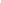 Приложение 3    к Постановлениюадминистрации Муравльского сельского поселения Троснянского районаот 03.06.2014  № 24                  Расчет арендной платы за землю на 200__ год     _____________________________________________________________________             (полное наименование юридического (физического) лица)     _____________________________________________________________________                             (адрес и номер телефона)     _____________________________________________________________________                (расчетный счет, номер, в каком отделении банка)     _____________________________________________________________________     наименование налогового органа, на учете которого находится арендатор                                     ИНН/КПП┌───┬───┬───┬───┬───┬───┬───┬───┬───┬───┬───┬───┬───┬───┬───┬───┬───┬───┬───┬───┐│   │   │   │   │   │   │   │   │   │   │   │   │   │   │   │   │   │   │   │   │└───┴───┴───┴───┴───┴───┴───┴───┴───┴───┴───┴───┴───┴───┴───┴───┴───┴───┴───┴───┘Адрес  
арендуемого
земельного
участка Период исчисления
арендной платы 
согласно договоруНомер 
и дата
регист-
рации 
догово-
ра    
арендыПлощадь
земель-
ного  
участка
в кв. мКадастро-
вая стои-
мость   
земельно-
го участ-
ка, руб.Кол-во   
кадаст-  
ровых сто-
имостей, 
принима- 
емых для 
расчета  Установлен-
ный процент
для расчета
арендной  
платы     I 
квар-
тал II 
квар-
тал III
квар-
тал IV 
квар-
тал Год. 
сумма 
арендной
платы 1    2        3  4  5   6    7    8 9 10 11 12  со дня, следующего
за днем государст-
венной регистрации
права собственнос-
ти на участок    Итого     